Declaração de Responsabilidade, Transferência de Direitos Autorais e Contribuição dos AutoresDeclaro que observei o conceito de autoria adotado pela Revista Latino-Americana de Enfermagem (RLAE) informado nas Instruções aos autores, participei do estudo e colaborei suficientemente para assumir a responsabilidade de autor.Contribuição dos Autores (assinalar no quadro abaixo): -Concepção e desenho da pesquisa; -Obtenção de dados; -Análise e interpretação dos dados; -Análise estatística; -Obtenção de financiamento; -Redação do manuscrito; -Revisão crítica do manuscrito quanto ao conteúdo intelectual importante; -Outros (especificar).Declaro que este estudo representa um trabalho original válido e não submetido a nenhum outro periódico. Declaro também que estou ciente que a RLAE adota a Licença Creative Commons – Licença CC BY (http://creativecommons.org/licenses). Esta licença permite que outros distribuam, remixem, adaptem e criem a partir do seu trabalho, mesmo para fins comerciais, desde que lhe atribuam o devido crédito pela criação original ao autor e conferindo os devidos créditos de publicação à RLAE. É recomendada para maximizar a disseminação e uso dos materiais licenciados.Título do Artigo:      Data:   /  /    Nome do AutorNúmero ORCID**Caso o autor não possua ORCID, deverá cadastrar em https://orcid.org/ - O ORCID também deve ser informado no sistema ScholarOne, no cadastro individual de cada autorContribuição do Autor(assinalar no mínimo quatro)Assinatura do Autor1-     https://orcid.org/    -    -    -     -Concepção e desenho da pesquisa -Obtenção de dados -Análise e interpretação dos dados -Análise estatística -Obtenção de financiamento -Redação do manuscrito -Revisão crítica do manuscrito quanto ao conteúdo intelectual importante -Outros (por favor, especifique):      2-     https://orcid.org/    -    -    -     -Concepção e desenho da pesquisa -Obtenção de dados -Análise e interpretação dos dados -Análise estatística -Obtenção de financiamento -Redação do manuscrito -Revisão crítica do manuscrito quanto ao conteúdo intelectual importante -Outros (por favor, especifique):      3-     https://orcid.org/    -    -    -     -Concepção e desenho da pesquisa -Obtenção de dados -Análise e interpretação dos dados -Análise estatística -Obtenção de financiamento -Redação do manuscrito -Revisão crítica do manuscrito quanto ao conteúdo intelectual importante -Outros (por favor, especifique):      4-     https://orcid.org/    -    -    -     -Concepção e desenho da pesquisa -Obtenção de dados -Análise e interpretação dos dados -Análise estatística -Obtenção de financiamento -Redação do manuscrito -Revisão crítica do manuscrito quanto ao conteúdo intelectual importante -Outros (por favor, especifique):      5-     https://orcid.org/    -    -    -     -Concepção e desenho da pesquisa -Obtenção de dados -Análise e interpretação dos dados -Análise estatística -Obtenção de financiamento -Redação do manuscrito -Revisão crítica do manuscrito quanto ao conteúdo intelectual importante -Outros (por favor, especifique):      6-     https://orcid.org/    -    -    -     -Concepção e desenho da pesquisa -Obtenção de dados -Análise e interpretação dos dados -Análise estatística -Obtenção de financiamento -Redação do manuscrito -Revisão crítica do manuscrito quanto ao conteúdo intelectual importante -Outros (por favor, especifique):      ARTIGOS MULTICÊNTRICOS:7-     https://orcid.org/    -    -    -     -Concepção e desenho da pesquisa -Obtenção de dados -Análise e interpretação dos dados -Análise estatística -Obtenção de financiamento -Redação do manuscrito -Revisão crítica do manuscrito quanto ao conteúdo intelectual importante -Outros (por favor, especifique):      8-     https://orcid.org/    -    -    -     -Concepção e desenho da pesquisa -Obtenção de dados -Análise e interpretação dos dados -Análise estatística -Obtenção de financiamento -Redação do manuscrito -Revisão crítica do manuscrito quanto ao conteúdo intelectual importante -Outros (por favor, especifique):      9-     https://orcid.org/    -    -    -     -Concepção e desenho da pesquisa -Obtenção de dados -Análise e interpretação dos dados -Análise estatística -Obtenção de financiamento -Redação do manuscrito -Revisão crítica do manuscrito quanto ao conteúdo intelectual importante -Outros (por favor, especifique):      10-     https://orcid.org/    -    -    -     -Concepção e desenho da pesquisa -Obtenção de dados -Análise e interpretação dos dados -Análise estatística -Obtenção de financiamento -Redação do manuscrito -Revisão crítica do manuscrito quanto ao conteúdo intelectual importante -Outros (por favor, especifique):      Autores impossibilitados de assinar no mesmo documento que os demais autores: Quando houver autores impossibilitados de assinar a Declaração de responsabilidade, transferência de direitos autorais e contribuição dos autores por estar em outra cidade diferente dos demais autores, será permitido o envio de mais de uma declaração, uma com a assinatura e nome deste autor e outra com os nomes e assinaturas dos demais autores, respeitando-se a ordem correta de autoria. Para fazer o upload de mais de uma declaração no sistema ScholarOne, é necessário fazer o upload da primeira declaração e, em seguida, fazer o upload das demais.Autores impossibilitados de assinar no mesmo documento que os demais autores: Quando houver autores impossibilitados de assinar a Declaração de responsabilidade, transferência de direitos autorais e contribuição dos autores por estar em outra cidade diferente dos demais autores, será permitido o envio de mais de uma declaração, uma com a assinatura e nome deste autor e outra com os nomes e assinaturas dos demais autores, respeitando-se a ordem correta de autoria. Para fazer o upload de mais de uma declaração no sistema ScholarOne, é necessário fazer o upload da primeira declaração e, em seguida, fazer o upload das demais.Autores impossibilitados de assinar no mesmo documento que os demais autores: Quando houver autores impossibilitados de assinar a Declaração de responsabilidade, transferência de direitos autorais e contribuição dos autores por estar em outra cidade diferente dos demais autores, será permitido o envio de mais de uma declaração, uma com a assinatura e nome deste autor e outra com os nomes e assinaturas dos demais autores, respeitando-se a ordem correta de autoria. Para fazer o upload de mais de uma declaração no sistema ScholarOne, é necessário fazer o upload da primeira declaração e, em seguida, fazer o upload das demais.Autores impossibilitados de assinar no mesmo documento que os demais autores: Quando houver autores impossibilitados de assinar a Declaração de responsabilidade, transferência de direitos autorais e contribuição dos autores por estar em outra cidade diferente dos demais autores, será permitido o envio de mais de uma declaração, uma com a assinatura e nome deste autor e outra com os nomes e assinaturas dos demais autores, respeitando-se a ordem correta de autoria. Para fazer o upload de mais de uma declaração no sistema ScholarOne, é necessário fazer o upload da primeira declaração e, em seguida, fazer o upload das demais.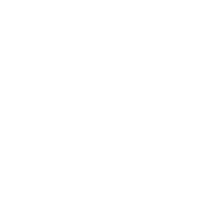 